ITENAS.BKA/F_MHS/BSW/02INSTITUT TEKNOLOGI NASIONAL BANDUNGJl. PKH. Hasan Mustopa 23, BandungBIODATA PENGAJUAN Beasiswa Bumi Putera Semester Gasal 2021/2022MahasiswaNama Lengkap			: ____________________________ NIM  _________________Jenis Kelamin 			: (Laki-laki / Perempuan *), Semester 				: _______(__________________________________________)IPK 					: _______(__________________________________________)Tempat Tanggal Lahir 			: _______________________ Kodya/Kab *) _______________  	  Provinsi ___________________________________________Program Studi			: _______________________ Fakultas ___________________Alamat di Bandung. 			: __________________________________________________					                 ______________________Tlp/Hp . _____________________II	Orang TuaNama Ayah 				: ___________________________________(Pend) _________Pekerjaan 	 			: PNS / BUMN / Swasta / Wiraswasta / __________________*)   Besarnya Penghasilan sebulan. 	: Rp. _____________ (_________________________________)Nama Ibu 				: ___________________________________(Pend) _________Pekerjaan 	 			: PNS / BUMN / Swasta / Wiraswasta / __________________*)   Besarnya Penghasilan sebulan. 	: Rp. _____________ (_________________________________)Alamat orangtua			: _______________________________________________________________ Kodya/Kab *)  _________________________Provinsi. ___________________________________________Jumlah Tanggungan Keluarga 		: _________(_________________________________) orang**) Sebagai bahan pertimbangan, terlampir dokumen : Surat Permohonan Beasiswa.Biodata pengajuan Beasiswa.Foto copy KTM & KRS Semester Gasal 2021/2022.Surat Pernyataan tidak sedang menerima beasiswa dari sumber lain.Transkrip Nilai dengan IPK 2.75.Surat keterangan perincian gaji / penghasilan orang tua perbulan (terbaru).Sertifikat, surat keterangan atau bukti lainnya dalam kegiatan kemahasiswaan. 	Upload/Unggah sertifikat, piagam penghargaan atau bukti prestasi lainnya (ko-kurikuler dan atau ekstra	kurikuler).Mengetahui :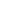 Ybs berkelakuan baik.Dosen Wali/Ketua Proram Studi,         				   		Bandung,_________________	                                                                                               		Pemohon,Cap	________________________	 						________________________Catatan :    * Coret yang tidak perlu ** Yaitu anak kandung yang belum nikah, belum bekerja dan usianya maksimum 25  tahun